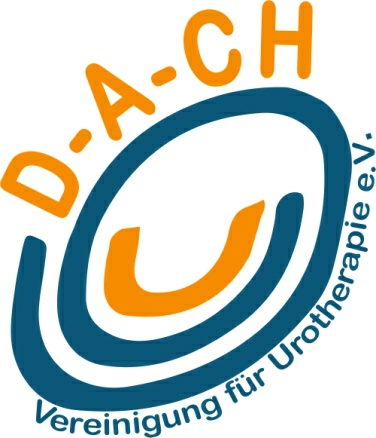 DatenerfassungsbogenWelche Angaben sollen von Ihnen auf der Webseite www.urotherapie.de/ch/at unter google maps erscheinen? Bitte so wie gewünscht hier ausfüllen, alle Angaben sind freiwillig. (Die bereits angegebenen Daten aus dem Anmeldeformular werden nur für Vereinszwecke verwendet.)___________________________________________________________________Name				Vorname				Geb.datum ___________________________________________________________________Str. 				PLZ/Ort/Land___________________________________________________________________Tel..	privat ☐/geschäftl. ☐ (bitte ankreuzen)              mobil___________________________________________________________________E-Mail-Adresse			Webseite			Beruf/Funktion☐ Ja, ich möchte eine …@urotherapie.de/ch/at –Adresse haben. Bitte in Druckbuchstaben vor dem @-Zeichen einfügen ………………………………….……………….@urotherapie.de☐/ch☐/at☐☐ Ich möchte eine automatische E-Mail-Weiterleitung an folgende E-Mailadresse: ……………………………………………………….☐ Ich möchte ein E-Mail-Konto, um auch E-Mails mit der Endung …@urotherapie.de/at/ch versenden zu können	☐ Nein, ich möchte keine …@urotherapie.de/ch/at - Adresse  Dieses Formular bitte ausgefüllt an den Vorstand zurückeingescannt per Email an vorstand@urotherapie.deoder per Post an den Vereinssitz D-A-CH Vereinigung für Urotherapie e.V.Universitätsklinikum Bonn, Urotherapie - Urologische Klinik, z.Hd. Thomas   Engels, Sigmund-Freud-Str. 25, 53127 Bonnoder per Fax an Christine Kaffer + 49 (0) 8231 98 80 862___________________________________________________________________Ort, Datum 					Unterschrift   